Publicado en México el 24/03/2020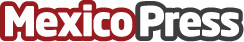 Obtiene Lifting de México aprobación de la CNH para explorar el pozo terrestre Paso de Oro-2DELMartínez de la Torre, Veracruz. Servicios de Extracción Petrolera Lifting de México, filial de Grupo Cotemar México, anunció que obtuvo la aprobación de la Comisión Nacional de Hidrocarburos (CNH) para explorar el pozo terrestre Paso de Oro-2DEL, ubicado en el estado de VeracruzDatos de contacto:Israel Ramón Estrada VidalAsuntos Públicos y Comunicación 938-124-79269383811400Nota de prensa publicada en: https://www.mexicopress.com.mx/obtiene-lifting-de-mexico-aprobacion-de-la-cnh Categorías: Finanzas Nuevo León Veracruz Ciudad de México Industria Minera Actualidad Empresarial http://www.mexicopress.com.mx